Pūlama OfferingsAloha,We are excited to offer two new additions to the Pūlama Program at Kamehameha Schools Kapälama Middle School. If you and your children are interested in any of the below options, please follow the respective links to sign up.Parents, if you are interested in volunteering your time to participate alongside our students, please indicate on the sign up page as well. All volunteers will have to be cleared through PAR prior to volunteering at any of the activities listed.Should you have any questions, please do not hesitate to contact us.Mahalo!RoboticsAre you interested in learning more about robotics? If so, you are in luck! Starting in February, you will have the opportunity to learn the basics of robotics, and get to know a little more about the future opportunities available through the High School Robotics Team. Kamehameha Schools Kapälama Middle School, in collaboration with the High School Robotics Team, will be offering two separate 3-week sessions as an introduction to robotics, facilitated by High School students on the robotics team, as well as their advisor. These sessions will be held at the High School Industrial Arts Building on Wednesdays and Fridays from 3:30 – 5:30 pm. One-way transportation will be provided to the High School, students will be responsible to find their own transportation home after we’re pau (transportation for Boarders will be worked out).Sign up is limited to 18 students per session, and will be filled on a first come, first served basis. To sign up, please click on the link below.  https://www.surveymonkey.com/s/KSKMSRobotics The scheduled days for these sessions are as follows.*Subject to changeKamehameha Schools Ulupono Preschool MuralThe Kamehameha Schools Kapälama Middle School’s Pūlama Program and Kamehameha School’s Ulupono Preschool are teaming up to create relationships, share stories, and beautify their playgrounds with murals for all to enjoy. Through this Pūlama offering, we will work to beautify the spaces as well as create a sense of place for the students and families at the preschool, we will be working with preschool students, teachers and staff to identify what type of activities and murals they would like to see, which would help improve the connection to their place at Ulupono. This opportunity is for all students interested in any of the following activities:ArtDigital MediaOn and Off Camera InterviewsCommunity ServicePhotographyJournalism‘Ike & Nohona Hawai’iEarly Childhood EducationFUN! We will be meeting on Mondays and Wednesdays from 3:30-5:30 pm starting in February to begin working with the preschool students. The sessions will include planning and gathering ideas, as well as working directly with the preschool students to get their manaʻo via interviews, conversations, and PLAY! Generally, Monday sessions will be held on campus, and on Wednesdays, transportation will be provided to Ulupono Preschool after school. Students will be responsible to find their own transportation home after we’re pau (transportation for Boarders will be worked out).*Dates & Locations are Subject to ChangeIf you are interested in participating in this opportunity, click on the link below to register. We are limited to 25 students, based on a first come, first served basis.https://www.surveymonkey.com/s/KSKMSUluponoMural Ka Hawai’iWe are offering a once a week class that will run for four weeks. The objective of this class is to learn Hawaiian language and culture though different activities. Ma ka hana ka ʻike, students will learn through use of the language and living the culture. Students will learn basic vocabulary and sentence structures through topics relating to Hawaiian culture. With these goals in mind attendance will be mandatory. Each lesson and activity is built upon the previous and missing a class will make it very difficult to progress. Classes will be held at Kamehameha Schools Kapälama Middle School. After the four weeks, the format of future sessions will be determined based on interest and availability.*Dates are Subject to ChangeIf you are interested in participating in Ka Hawai’i, please click on the link below to register. We are limited to 18 students, based on a first come, first served basis. https://www.surveymonkey.com/s/KSKMSKaHawaii For more information, please do not hesitate to call or email me directly. We look forward to your participation. Also, if you have any suggestion for future Pūlama offerings, we are always open to new ideas that would interest students.Mahalo,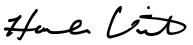 Hanale VincentVice Principal of  BoardingKamehameha Schools Kapālama Middle SchoolEmail:   havincen@ksbe.edu    Phone:  (808) 842 – 8047Fax:        (808) 845-7234Session 1February4Session 2February25Session 1February6Session 2February25Session 1February11Session 2March4Session 1February11Session 2March6Session 1February18Session 2March11Session 1February20Session 2March13Ulupono Mural Dates & LocationsUlupono Mural Dates & LocationsUlupono Mural Dates & LocationsUlupono Mural Dates & LocationsUlupono Mural Dates & LocationsUlupono Mural Dates & LocationsFebruary2KMSApril8KMSFebruary4KMSApril13KMSFebruary9KMSApril15UluponoFebruary11UluponoApril20KMSFebruary18KMSApril22UluponoFebruary23KMSApril27KMSFebruary25UluponoApril29UluponoMarch2KMSMay4KMSMarch4UluponoMay6UluponoMarch9KMSMay11KMSMarch11UluponoMay13UluponoMarch16KMSMay18KMSKa Hawai’i Class DatesKa Hawai’i Class DatesFebruary10February17February24March3